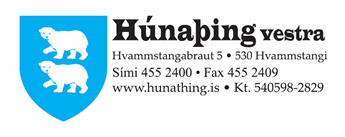 UMSÓKN UM STYRK
TIL FÉLAGS-MENNINGAR- OG ATVINNUMÁLA fyrir árið 2022
Umsækjandi: _______________________________________________________________________Kennitala: __________________________ Heimilisfang: _______________________________________________________________________Netfang:  ___________________________Umsjónaraðili ef um fyrirtæki, stofnun eða félagasamtök er að ræða:__________________________________________________________________________________Samstarfsaðilar: ____________________________________________________________________Heiti verkefnis/viðburðar: ____________________________________________________________Lýsing verkefnis/viðburðar: _________________________________________________________________________________________________________________________________________________________________________________________________________________________________________________________________________________________________________________Áætlaður kostnaður og hvernig tilkominn: ___________________________________________________________________________________________________________________________________________________________________________________________________________________Áætlaðar tekjur og hvernig tilkomnar: _____________________________________________________________________________________________________________________________________Aðrir styrktaraðilar:  _________________________________________________________________Samtals upphæð frá öðrum styrktaraðilum  kr.             ________________________________Fjárhæð styrks sem sótt er um: ___________________ kr.Bankaupplýsingar: Bankanr. ______  Höfuðbók ____  Reikningsnúmer: ________________________Staður og dagsetning: ________________________________________________________________Undirskrift: ____________________________________________________________________
Ath. umsóknir sem berast eftir auglýstan umsóknarfrest  njóta ekki forgangs við úthlutun Hyggist félagasamtök eða einstaklingar sækja um fjárstyrk vegna verkefnis eða málefna sem Húnaþing vestra veitti styrk til á árinu 2021 skal nýrri umsókn fylgja skrifleg greinargerð um ráðstöfun styrksins á árinu 2021.    Uppgjör verkefnis: ________________________________ 
Greinargerð: Framlög og tekjurSamstarfsaðiliFramlagFjármögnun alls0GjöldVerkþátturKostnaðurHeildarkostnaður alls0